6.4.1. Verben: Wortfeld Hilfeadesse, adsum, adfuī: helfen, da seiniuvare, iuvo, iūvī, iūtum: helfen, unterstützen (mit Akkusativ-Objekt).iuvat bedeutet auch: es macht Spaßadiuvare, adiuvo, adiūvī, adiūtum: helfensubvenīre, subveniō, subvēnī, subventum: zu Hilfe kommenprōdesse, prōsum, prōfuī: nützencōnsulere, cōnsulō, cōnsuluī, cōnsultum: für jemanden oder etwas sorgen, sich um etwas kümmern, mit Dativ-Objekt.
Mit Akkusativ-Objekt bedeutet consulere „jemanden befragen“.prōvidēre, prōvideō, prōvīdī, prōvīsum: für jemanden oder etwas sorgen (mit Dativ-Objekt).Mit Akkusativ-Objekt bedeutet providere „vorausschauen, vorhersehen“.6.4.2. Verben: Schaden und Hindernnocēre, noceō, nocuī (kein PPP.): schadenimpedīre, impediō, impedīvī, impedītum: behindernarcēre, arceō, arcuī (kein PPP.): abhaltenprōhibēre, prōhibeō, prōhibuī, prōhibitum: fernhalten 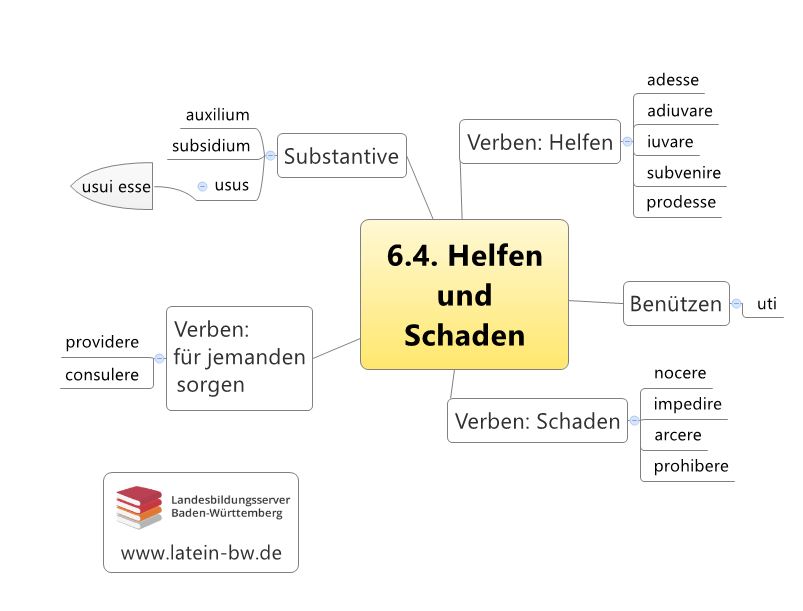 6.4.3. Substantive: Wortfeld Hilfeauxilium, auxiliī, n.: die Hilfesubsidium, subsidiī, n.: die Hilfe, die Hilfsmannschaft6.4.4. Wörter aus dem Lexemfeld ūtī: verwenden, benützenūtī, ūtor, ūsus/ūsa sum: verwendenūsus, ūsūs, m.: der Nutzenūsuī esse, ūsuī sum, ūsuī fuī: jemandem nützlich seinūtilis, ūtile: nützlich, brauchbarURL dieses Blattes: http://www.schule-bw.de/faecher-und-schularten/sprachen-und-literatur/latein/sprache/grundwortschatz/handeln-des-menschen/helfen.html 